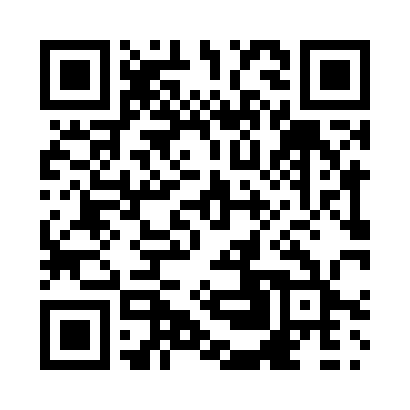 Prayer times for St. Jacobs, Ontario, CanadaMon 1 Jul 2024 - Wed 31 Jul 2024High Latitude Method: Angle Based RulePrayer Calculation Method: Islamic Society of North AmericaAsar Calculation Method: HanafiPrayer times provided by https://www.salahtimes.comDateDayFajrSunriseDhuhrAsrMaghribIsha1Mon3:575:451:266:459:0710:562Tue3:575:461:266:459:0710:553Wed3:585:461:276:459:0710:554Thu3:595:471:276:459:0610:545Fri4:005:481:276:459:0610:536Sat4:015:481:276:459:0610:537Sun4:025:491:276:459:0510:528Mon4:035:501:276:459:0510:519Tue4:045:511:286:449:0410:5010Wed4:065:511:286:449:0410:4911Thu4:075:521:286:449:0310:4812Fri4:085:531:286:449:0310:4713Sat4:095:541:286:449:0210:4614Sun4:115:551:286:439:0110:4515Mon4:125:551:286:439:0110:4416Tue4:135:561:286:439:0010:4317Wed4:155:571:286:428:5910:4218Thu4:165:581:296:428:5810:4019Fri4:175:591:296:418:5810:3920Sat4:196:001:296:418:5710:3821Sun4:206:011:296:408:5610:3622Mon4:226:021:296:408:5510:3523Tue4:236:031:296:398:5410:3424Wed4:256:041:296:398:5310:3225Thu4:266:051:296:388:5210:3126Fri4:286:061:296:388:5110:2927Sat4:296:071:296:378:5010:2728Sun4:316:081:296:368:4910:2629Mon4:326:091:296:368:4810:2430Tue4:346:101:296:358:4710:2331Wed4:356:111:296:348:4510:21